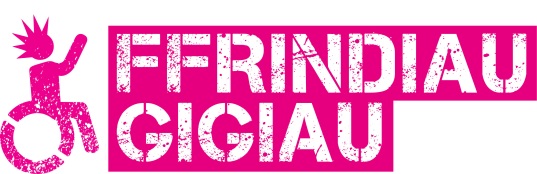 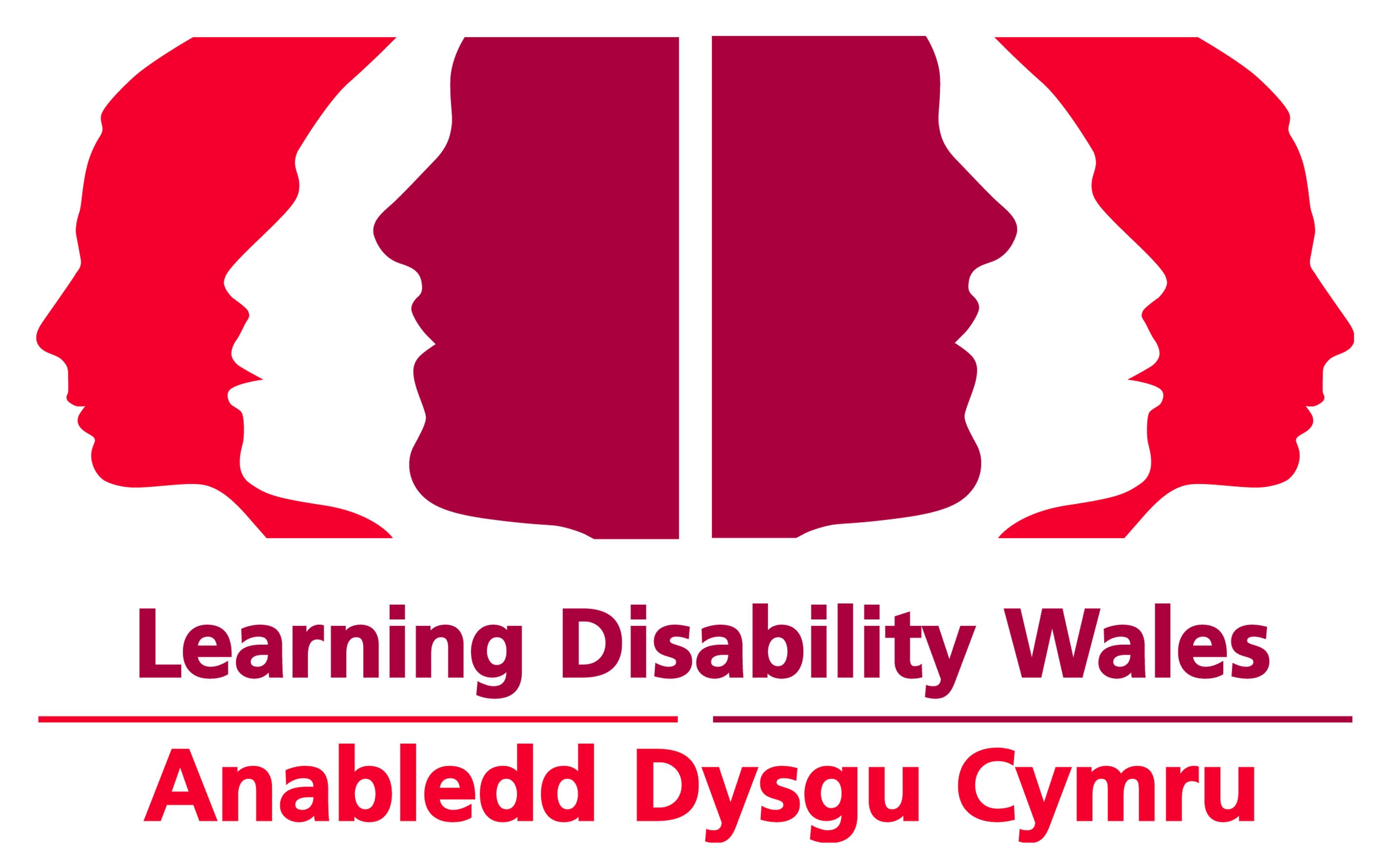 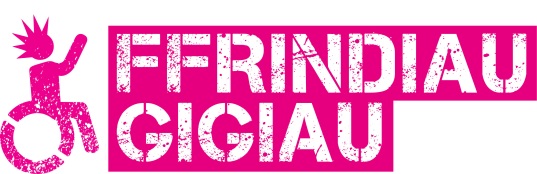 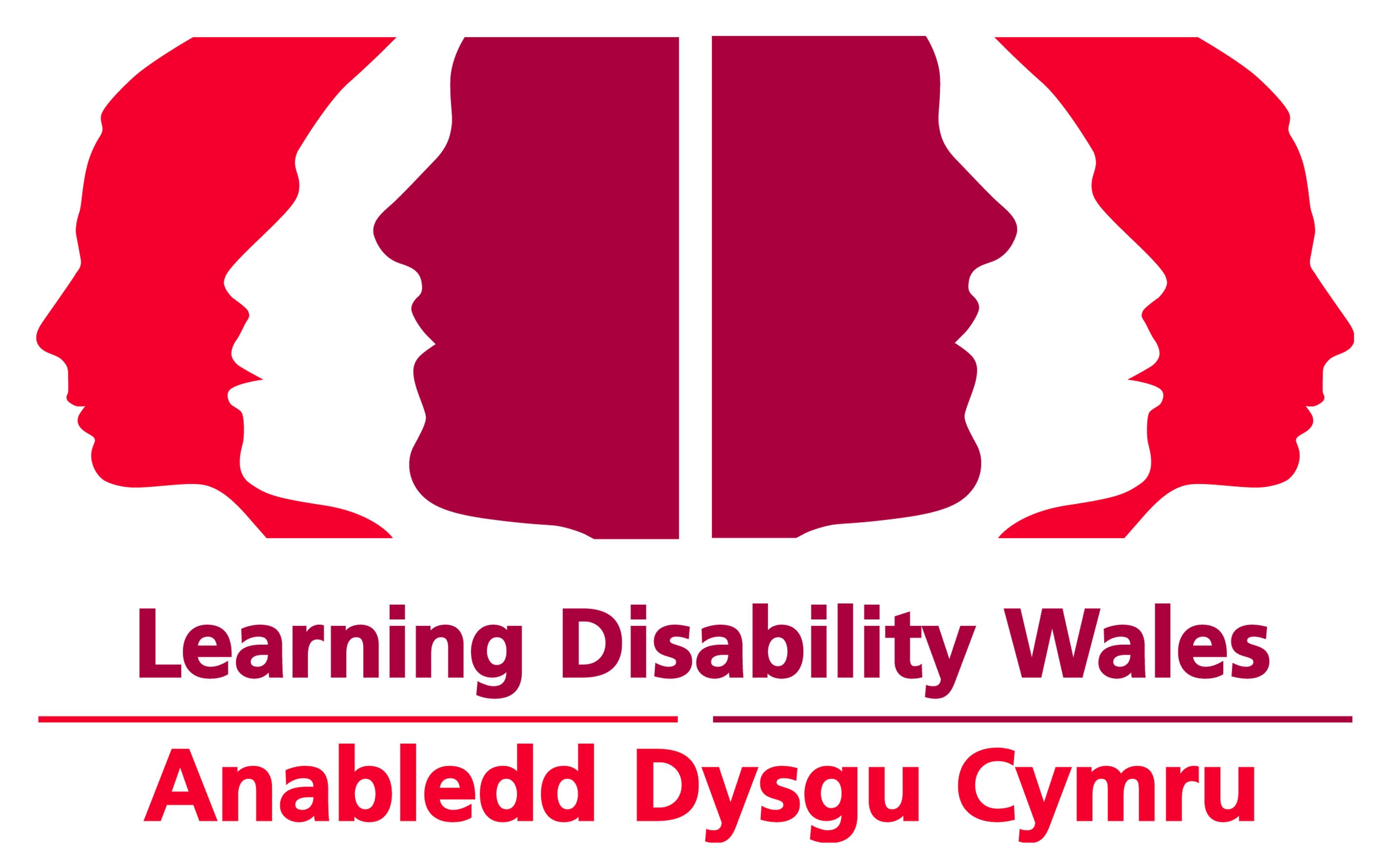 Skills a Gig Buddies Project Coordinator needs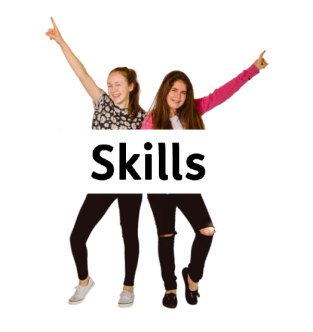 Here are the skills you must have to be a Project Coordinator. We have also written about skills that we would like you to have.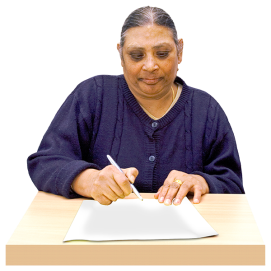 Please write or talk about these skills in your application form, or video application. Tell us about things you have done that show you have these skills.QualificationsYou must have: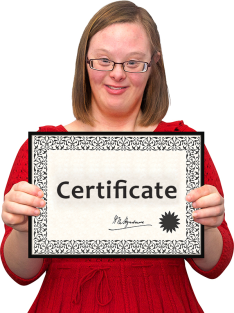 Good GCSEs or A levels. Or the same sort of experience in a similar role.Knowledge and experienceYou must have: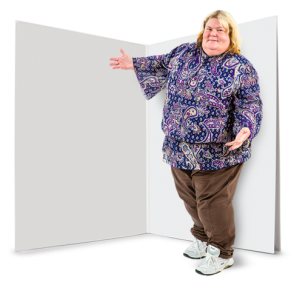 Promoted and told people about a service before.We would like it if you: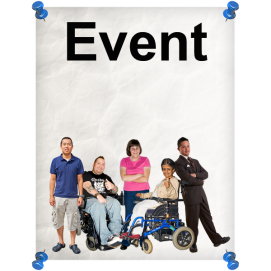 Have organised events before.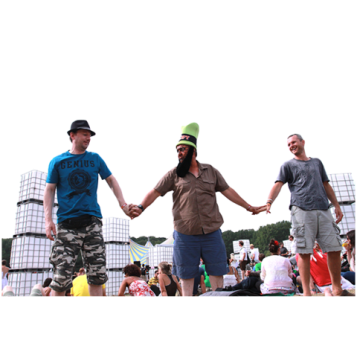 Know about local music and events.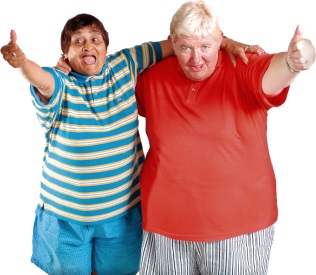 Have worked with people with a learning disability or autism before.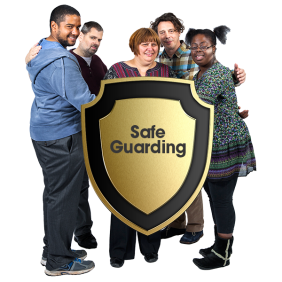 Know a bit about safeguarding.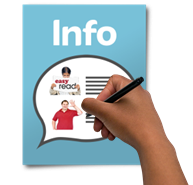 Have written information in plain English before.Skills and valuesYou must be able to: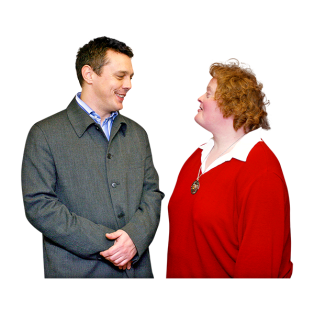 Write information well and speak to people well.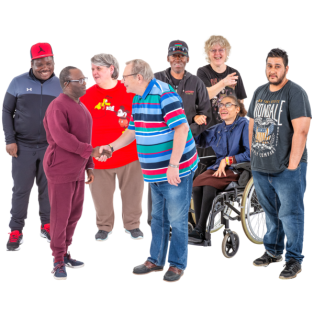 Get on well with all different types of people.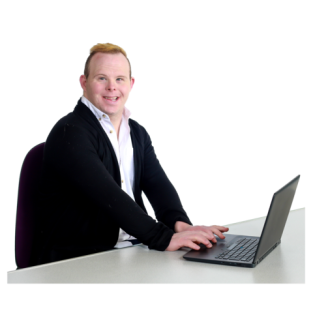 Use a computer, and be able to learn new things on the computer.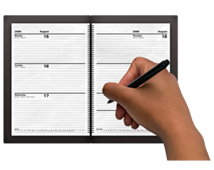 Organise your own work and work to deadlines.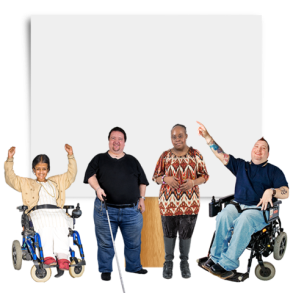 Stand up for the rights of disabled people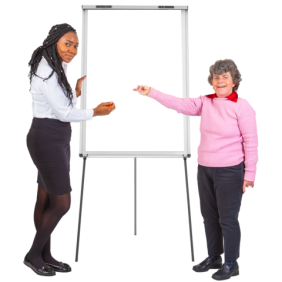 Work well in a team and be able to make presentations to people.We would like it if you: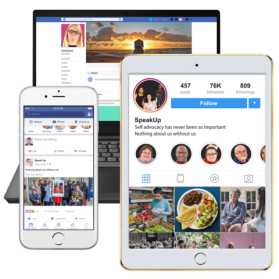 could use social media to talk about Gig Buddies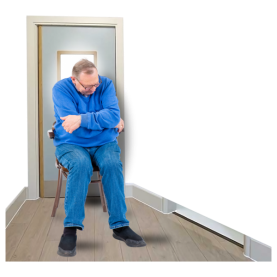 understood the types of things that stop people with a learning disability taking part.OtherYou must be able to: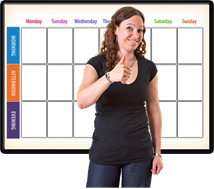 Work at different times and on different days when needed.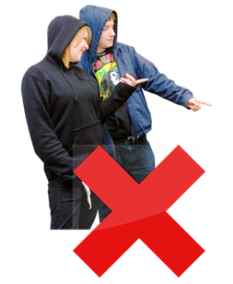 Work without judging others.We would like it if you: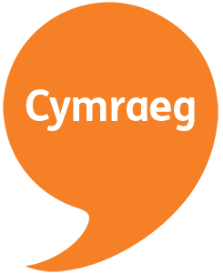 Could speak and write in Welsh. We will still consider your application if you cannot speak or write in welsh.